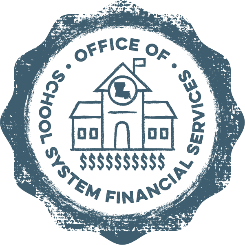 Statement of AffirmationAnnual Operating Budget FY2023-2024The charter school listed below is implementing Board-approved internal control procedures to assure the financial data contained in the report is truthful.  I hereby certify that to the best of my knowledge and belief, the data reported in the attached Annual Operating Budget (Actual data for FY2022-2023 and Budgeted data for FY2023-2024) constitutes a true and full report of revenues and expenditures, both budgeted and actual. Additionally, I certify that the budget is in compliance with LA Revised Statue 39:1305E which requires that the total of proposed expenditures shall not exceed the total of estimated funds available for the fiscal year.	Charter School Name 		School Principal			  (print or type name)		          Signature			  (School Principal)	(Date)	Board President			  (print or type name)	          Signature			  (Board President)	(Date)Board Approval Date__________________________________________(If the Annual Operating Budget submitted by August 1st is not adopted in accordance with the Louisiana Local Government Budget Act, submittal of the budget adopted in accordance with the Louisiana Local Government Budget Act is required no later than September 30, 2023)Scan and submit this completed form via email to CharterFinanceHelpdesk@la.gov by August 1, 2023.